Lima, ……... de …………………… del 202..Señor magísterJuan Carlos García Vargas                                                                                                                                                                                                                                                                                                                                                                                                                                                                                                                                                                                                                                                                                                                                                                                                                                                                                                                Decano (e)Facultad de ComunicaciónUniversidad de LimaPresente.-De mi consideración:Es grato dirigirme a usted para solicitarle la evaluación de la Ficha de inscripción del Proyecto Profesional “……………………...…….………” para optar el título profesional de Licenciado en Comunicación bajo la modalidad de Trabajo de suficiencia profesional.Asimismo solicito se me designe un asesor para la elaboración del Informe escrito.Adjunto los documentos requeridos:Ficha de Inscripción del Proyecto profesional.                                                                                                                                                                                                                                                                                                                                                                                                                                                                                                                                                                                                                                                                                                                                                                                                                                                                                                                                                                                                                                                                                                                                                                                                                                                                                                                                                                                                                                                                                                                                                                                                                                                                                                                                                                                                                                                                                                                                                                                                                                                                                                                                                                                                                                                                                                                                                                                                                                                                                                                                                                                                                                                                                                                                                                                                                                                                                                                                                                                                                                                                                                                                                                                                                                                                                                                                                                                                                                                                                                                                                                                                                                                                                                                                                                                                                                                                                                                                                                                                                                                                                                                                                                                                                                                                                                                                                                                                                                                                                                                                                                                                                                                                                                                                                                                                                                                                                      Documento que acredita la autoría del trabajo profesional.Agradeciéndole anticipadamente la atención a la presente, me despido.Atentamente,…………………………………………………………………… (Firma)Nombres y apellidos:	……………………………………….Código:	……………………………………….E-mail:	……………………………………….Teléfono:	……………………………………….Celular:	……………………………………….FICHA DE INSCRIPCIÓN AL PROCESO DE TITULACIÓNMODALIDAD: TRABAJO DE SUFICIENCIA PROFESIONALFORMATO: PROYECTO PROFESIONAL (ya realizado)NOTA: Se deben adjuntar en versión digital los  materiales producidos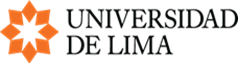 FICHA DE ACTUALIZACIÓN DE DATOSDatos personalesDatos académicos Datos laboralesFecha:      .................................................   Firma:     ..........................................................1DATOS DEL SOLITANTEDATOS DEL SOLITANTEDATOS DEL SOLITANTEDATOS DEL SOLITANTEDATOS DEL SOLITANTEDATOS DEL SOLITANTEDATOS DEL SOLITANTEDATOS DEL SOLITANTEDATOS DEL SOLITANTENombresApellidosCódigoCel2DESCRIPCIÓN RESUMIDA DEL TRABAJO REALIZADODESCRIPCIÓN RESUMIDA DEL TRABAJO REALIZADODESCRIPCIÓN RESUMIDA DEL TRABAJO REALIZADODESCRIPCIÓN RESUMIDA DEL TRABAJO REALIZADODESCRIPCIÓN RESUMIDA DEL TRABAJO REALIZADODESCRIPCIÓN RESUMIDA DEL TRABAJO REALIZADODESCRIPCIÓN RESUMIDA DEL TRABAJO REALIZADODESCRIPCIÓN RESUMIDA DEL TRABAJO REALIZADODESCRIPCIÓN RESUMIDA DEL TRABAJO REALIZADOAutoríaAutoríaProyecto realizado para una institución/empresa  Proyecto realizado para una institución/empresa  Proyecto realizado para una institución/empresa  Proyecto realizado para una institución/empresa  Proyecto realizado para una institución/empresa  Proyecto realizado para una institución/empresa  AutoríaAutoríaProyecto propio  Proyecto propio  Proyecto propio  Proyecto propio  Proyecto propio  Proyecto propio  AutoríaAutoríaProyecto realizado en Trabajo Profesional 2Proyecto realizado en Trabajo Profesional 2Proyecto realizado en Trabajo Profesional 2Proyecto realizado en Trabajo Profesional 2Proyecto realizado en Trabajo Profesional 2Proyecto realizado en Trabajo Profesional 2Título Título Título Título Objetivos delObjetivos deltrabajotrabajoResumen descriptivoResumen descriptivo(10-15 líneas)(10-15 líneas)Relación de documentos, archivos o enlaces propios del trabajoRelación de documentos, archivos o enlaces propios del trabajoEnumera las labores realizadas en el desarrollo del proyectoEnumera las labores realizadas en el desarrollo del proyectoEnumera las labores realizadas en el desarrollo del proyectoEnumera las labores realizadas en el desarrollo del proyecto3DOCENTES de ASIGNATURA y DOCENTES CONSULTADOS (llenado obligatorio si se presenta un proyecto realizado en TP2)DOCENTES de ASIGNATURA y DOCENTES CONSULTADOS (llenado obligatorio si se presenta un proyecto realizado en TP2)DOCENTES de ASIGNATURA y DOCENTES CONSULTADOS (llenado obligatorio si se presenta un proyecto realizado en TP2)DOCENTES de ASIGNATURA y DOCENTES CONSULTADOS (llenado obligatorio si se presenta un proyecto realizado en TP2)DOCENTES de ASIGNATURA y DOCENTES CONSULTADOS (llenado obligatorio si se presenta un proyecto realizado en TP2)DOCENTES de ASIGNATURA y DOCENTES CONSULTADOS (llenado obligatorio si se presenta un proyecto realizado en TP2)DOCENTES de ASIGNATURA y DOCENTES CONSULTADOS (llenado obligatorio si se presenta un proyecto realizado en TP2)DOCENTES de ASIGNATURA y DOCENTES CONSULTADOS (llenado obligatorio si se presenta un proyecto realizado en TP2)DOCENTES de ASIGNATURA y DOCENTES CONSULTADOS (llenado obligatorio si se presenta un proyecto realizado en TP2)Colocar el nombre de los profesores de las asignaturas correspondientes:Colocar el nombre de los profesores de las asignaturas correspondientes:Colocar el nombre de los profesores de las asignaturas correspondientes:Colocar el nombre de los profesores de las asignaturas correspondientes:Colocar el nombre de los profesores de las asignaturas correspondientes:Colocar el nombre de los profesores de las asignaturas correspondientes:Colocar el nombre de los profesores de las asignaturas correspondientes:Colocar el nombre de los profesores de las asignaturas correspondientes:Colocar el nombre de los profesores de las asignaturas correspondientes:Trabajo Profesional 1 (o Investigación Aplicada)Trabajo Profesional 1 (o Investigación Aplicada)Trabajo Profesional 1 (o Investigación Aplicada)Trabajo Profesional 1 (o Investigación Aplicada)Trabajo Profesional 1 (o Investigación Aplicada)Trabajo Profesional 2 (o Proyecto de Especialidad)Trabajo Profesional 2 (o Proyecto de Especialidad)Trabajo Profesional 2 (o Proyecto de Especialidad)Trabajo Profesional 2 (o Proyecto de Especialidad)Trabajo Profesional 2 (o Proyecto de Especialidad)Otros docentes consultados durante el desarrollo del proyecto:Otros docentes consultados durante el desarrollo del proyecto:Otros docentes consultados durante el desarrollo del proyecto:Otros docentes consultados durante el desarrollo del proyecto:Otros docentes consultados durante el desarrollo del proyecto:4¿SUGIERE ALGÚN ASESOR? Coloca hasta tres alternativas¿SUGIERE ALGÚN ASESOR? Coloca hasta tres alternativas¿SUGIERE ALGÚN ASESOR? Coloca hasta tres alternativas¿SUGIERE ALGÚN ASESOR? Coloca hasta tres alternativas¿SUGIERE ALGÚN ASESOR? Coloca hasta tres alternativas¿SUGIERE ALGÚN ASESOR? Coloca hasta tres alternativas¿SUGIERE ALGÚN ASESOR? Coloca hasta tres alternativas¿SUGIERE ALGÚN ASESOR? Coloca hasta tres alternativas¿SUGIERE ALGÚN ASESOR? Coloca hasta tres alternativas5FECHA DE PRESENTACIÓN FECHA DE PRESENTACIÓN FECHA DE PRESENTACIÓN FECHA DE PRESENTACIÓN Día:                          Mes:                          Año: Día:                          Mes:                          Año: Día:                          Mes:                          Año: Día:                          Mes:                          Año: Día:                          Mes:                          Año: 6PARA SER LLENADO POR LA FACULTADPARA SER LLENADO POR LA FACULTADPARA SER LLENADO POR LA FACULTADPARA SER LLENADO POR LA FACULTADPARA SER LLENADO POR LA FACULTADPARA SER LLENADO POR LA FACULTADPARA SER LLENADO POR LA FACULTADPARA SER LLENADO POR LA FACULTADPARA SER LLENADO POR LA FACULTADComentariosComentariosComentariosAsesor asignadoAsesor asignadoAsesor asignadoAprobado Aprobado Aprobado Día:                          Mes:                              Año: Día:                          Mes:                              Año: Día:                          Mes:                              Año: Día:                          Mes:                              Año: Día:                          Mes:                              Año: Día:                          Mes:                              Año: ApellidosNombresDNIDomicilioTeléfono fijoTeléfono celularCorreo electrónico 1Correo electrónico 2Fecha de nacimientoEstado civilCódigoCiclo de egresoEspecialidadEstudios de posgradoInstitución donde laboraCargo que desempeñaGiro de la instituciónDirecciónTeléfono